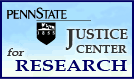 A Preliminary Examination of Marcellus Shale DrillingActivity and Crime Trends in PennsylvaniaPrepared by: 	Lindsay Kowalski, MAResearch AssociateJustice Center for Research The Pennsylvania State University The 329 Building, Suite 222University Park, PA 16802 (814) 863-0786 lko103@psu.eduandGary Zajac, Ph.D.Managing Director and Senior Research AssociateJustice Center for Research The Pennsylvania State University The 329 Building, Suite 222University Park, PA 16802 (814) 863-0786 gxz3@psu.eduJanuary 9, 2012Executive SummaryComparing the pre-Marcellus breakout period (2006-2007) to post-Marcellus breakout period (2008-2010), there were no consistent increases in Pennsylvania State Police incidents/calls for service or Uniform Crime Report (UCR) arrest statistics in the top Marcellus- active counties. However, the trend in PSP incidents/calls for service in the rural counties that have had no Marcellus activity is dissimilar to that of the Marcellus-active counties; specifically, PSP calls for service have been steadily declining in non-Marcellus areas during the post- Marcellus breakout period, but there has been a more variable pattern of both PSP calls and UCR reported arrests in the Marcellus areas. It is imperative to note that it is difficult to detect strong trends within such a short time period, and any observed changes may be due to natural variation. More time will need to elapse in the post-Marcellus era in order to measure theimpact on PSP activity or UCR arrest data. Moreover, this study would be enhanced by exploring additional measures of crime and by more specific comparisons to non MarcellusShale regions.IntroductionThis report explores the issue of whether there is any association between Marcellus Shale drilling activity in Pennsylvania and several measures of crime in the Marcellus Shale drilling regions. Anecdotal accounts have suggested such a relationship, but we were unable to find a previous empirical examination of this question. We first define the time period when new Marcellus Shale drilling era began, as well as the primary regions of the state where Marcellus Shale drilling is occurring. We then explore several indicators of criminal activity in those regions. We use two measures of criminal activity. First, we examine trends in incidents that thePennsylvania State Police (PSP) have responded to in Marcellus Shale drilling regions before and after the drilling “break out” period. The PSP is responsible for patrolling large portions of the Marcellus Shale drilling regions, as approximately three-quarters of the municipalities in those regions do not maintain their own police departments. Thus, PSP incident reports are a reasonable proxy for police activity there. Second, we examine Uniform Crime Reports (UCR) for data on actual arrests in those areas. While UCR arrest data may miss some arrests, all law enforcement agencies in the state are expected to report their arrests to UCR. Thus, it represents the most official and readily available source of arrest and other crime data in Pennsylvania. UCR is part of a standardized crime data reporting system managed by the FBI nationally, andby the PSP in Pennsylvania.Marcellus Shale Drilling in Pennsylvania - OverviewAlthough the first Marcellus well in Pennsylvania was completed in 2004 in Washington County (with production achieved in 2005),1 2008 is recognized as the “breakout” year for Marcellus gas drilling and production in Pennsylvania.2 Indeed, the number of Marcellus drilling permits issued and new wells drilled has increased considerably since 2008 (Table 1, Figure 1).31 Harper, John A. and Jaime Kostelnik. n.d. The Marcellus Play In Pennsylvania. Pennsylvania Department of Conservation and Natural Resources, Pennsylvania Geological Survey. Retrieved from http://marcellus.psu.edu/resources/PDFs/DCNR.pdf2 Engelder, Terry. 2009, August. “Marcellus.” Fort Worth Basin Oil & Gas Magazine, 18-22. Retrieved from http://marcellus.psu.edu/resources/PDFs/marcellusengelder.pdf3 Throughout this report, Marcellus shale 2011 permits issued data retrieved from http://www.dep.state.pa.us/dep/deputate/minres/oilgas/RIG11.htm (previous years’ data available viahyperlinks listed on that website). Marcellus shale new wells drilled data files were provided by Roger Dietz, System Coordinator, Pennsylvania Department of Environmental Protection, Office of Oil & Gas Management, personal communication, November 30, 2011. Note that recent media reports indicate thatDEP’s drilling data may be compromised by inaccuracies in data collection in management (see, e.g., http://www.post-gazette.com/pg/12008/1202172-503.stm). Any subsequent research would need to verifythese figures.Table 1: Total Number of Marcellus Drilling Permits Issued and Wells Drilled, by YearFigure 1: Total Number of Marcellus Drilling Permits Issued and Wells Drilled, by Year35003000250020001500100050002006  2007  2008  2009  2010  2011Total Permits IssuedTotal Wells DrilledSeven counties can be identified as those most involved in Marcellus activity based on the criteria that they were either among the top five counties with permits issued, or among the top five counties with new wells drilled, during the 2008-2011 period (Table 2, Table 3). Thesecounties are: Bradford, Fayette, Greene, Lycoming, Susquehanna, Tioga, and Washington.4 As of November 23, 2011.5 As of November 30, 2011.Table 2: Top Five Counties with Marcellus Permits IssuedTable 3: Top Five Counties with Marcellus Wells DrilledThus, we have established both when Marcellus Shale activity can be said to have takenoff, and where this is primarily occurring.6 As of November 23, 20117 As of November 30, 2011PSP Activity and UCR Arrest Trends in the Marcellus Shale RegionsThe percentage of municipalities within each of these counties that relies on thePennsylvania State Police (PSP) for full, partial, and no coverage is shown below in Table 4.8Table 4: Percentage of Municipalities Relying on PSP Services, by Level of Service and CountyNoting 2008 as the breakout year for Marcellus activity, total PSP incidents/calls for service prior to 2008 can be compared with those in 2008 and beyond to determine how PSP activity was impacted (Table 5, Figure 2). PSP incidents/calls for service are generated by troopers for each incident they are involved in. Thus, it is a comprehensive measure that includesactivity related to violent crimes, traffic incidents, and general patrol duties.8 Pennsylvania State Police, Bureau of Research and Development, 2011. Calculations are based on 2006-2010 averages. PSP data were unavailable for 2011.9 There are no part-time PSP troopers. Partial PSP coverage refers to reduced coverage due to municipalities that field a part-time local police department and, therefore, rely on full-time PSP troopersto provide law enforcement services during gaps in local police coverage.Table 5: Total PSP Incidents/Calls for Service In Top Marcellus-Active CountiesFigure 2: Total PSP Incidents In Top Marcellus-Active Counties250002000015000100005000020062007200820092010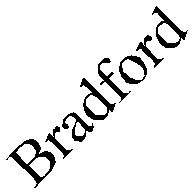 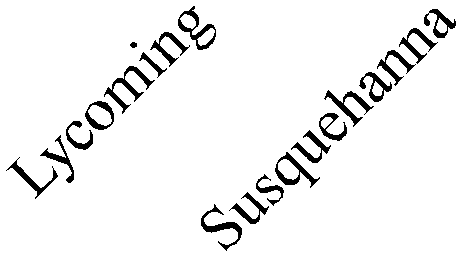 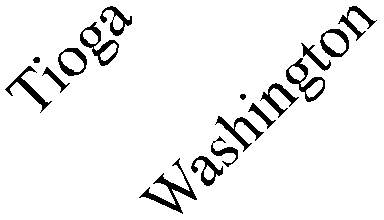 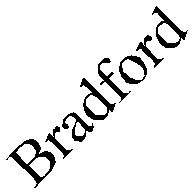 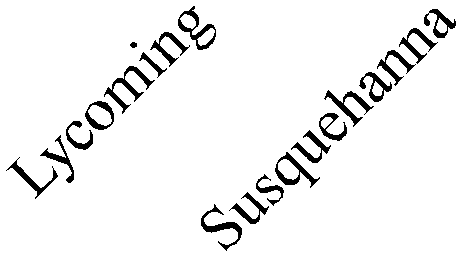 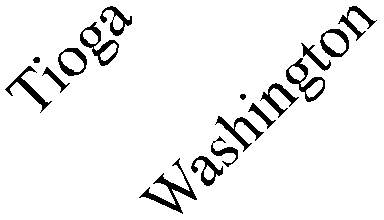 The second measure of impact is to compare changes in UCR arrest statistics prior to2008 with those in 2008 and beyond (Table 6, Figure 3). UCR data covers all arrest data in the state, but excludes traffic violations and other patrol duties that are included in PSP incidents.Table 6: Total UCR Arrest Reports In Top Marcellus-Active CountiesFigure 3: Total UCR Arrest Reports In Top Marcellus-Active Counties60005000400030002000100002006200720082009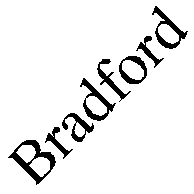 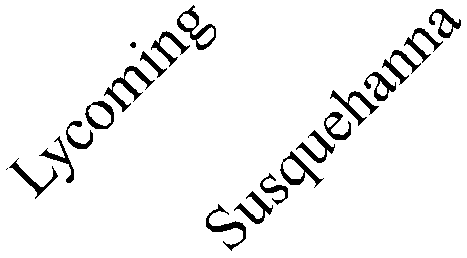 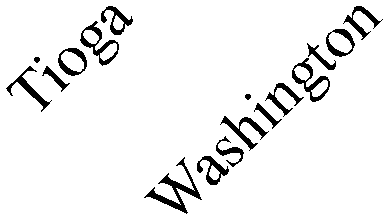 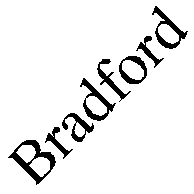 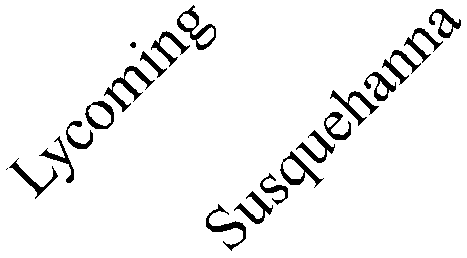 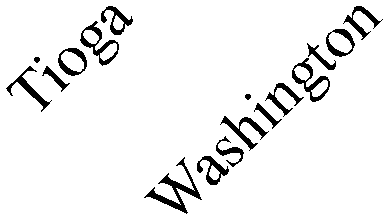 2010Generally, PSP incidents/calls for service and UCR arrest reports increased in Bradford, Susquehanna, and Washington; decreased in Greene; and remained fairly stable in Fayette, Lycoming, and Tioga. Combining the incidents and arrest reports across all seven counties, incidents and arrests generally increased from 2006-2010, but much of this increase occurred inthe pre-Marcellus breakout period (2006-2007), and there was no consistent trend in the post- Marcellus breakout period (2008-2010) (Figure 4, Figure 5). Specifically, counties’ combined totals on both measures actually decreased between 2008 and 2009, and then increased in 2010.Figure 4: Combined PSP Incidents In Top Marcellus-Active Counties, by Year90,00080,00070,00060,00050,0002006    2007    2008    2009    2010Figure 5: Combined UCR Arrest Reports In Top Marcellus-Active Counties, by Year20,00019,00018,00017,00016,0002006    2007    2008    2009    2010Furthermore, the types of UCR arrests reported in the Marcellus Shale regions did not change between the pre-Marcellus breakout period (2006-2007) and post-Marcellus breakout period (2008-2010). Specifically, the top five arrest classifications remained unchanged: “Other Assaults – Not Aggravated,” “Driving Under the Influence,” “Disorderly Conduct,” “All OtherOffenses (Except Traffic),” and “Larceny-Theft.”10 While these top five arrest types did not change, the absolute number of arrests between pre- and post-Marcellus periods appear to have increased for “Driving Under the Influence,” “Larceny – Theft,” and, to some extent, “Disorderly Conduct” and “Other Assaults – Not Aggravated” (Figure 7). The miscellaneous arrest type of “All Other Offenses (Except Traffic)” remained fairly stable, even decreasing in2009.Figure 7: Combined UCR Arrest Reports in Top Marcellus Counties for theTop Five Arrest Types, by Year3500300025002000150010005000Other Assaults Driving UnderDisorderlyAll OtherLarceny-Theft20062007200820092010- NotAggravatedthe InfluenceConductOffenses (Except Traffic)By way of comparison to rural regions of the state that are not involved in Marcellus Shale drilling, combined PSP incidents in the 16 rural Pennsylvania counties that have had no Marcellus activity increased between 2006-2007 as was the case in the seven Marcellus counties, but PSP incidents then decreased beteween 2007-2008, and continued to decline in the post-Marcellus breakout period (2008-2010) (Figure 6). It is important to note, however, that the non-10 Note that “Other Assaults - Not Aggravated” was always the highest number of arrests; “Driving Under the Influence” was always second or third; “Disorderly Conduct” was always second or third; “All Other Offenses (Except Traffic)” was always fourth; and “Larceny-Theft” was always fifth.Marcellus counties may differ in important ways from the top Marcellus areas, and this analysis offers only a crude and limited comparison. It was beyond the scope of the current project to examine UCR arrest trends in the 16 non-Marcellus counties, but those statistics might provide another valuable comparison to the seven Marcellus counties.Figure 6: Combined PSP Incidents In Rural Non-Marcellus-Active Counties, by Year150,000140,000130,000120,0002006    2007    2008    2009    2010Conclusions and LimitationsWhile the analysis presented here is a limited, initial exploration, we find no clear association at this time between Marcellus Shale drilling activity and criminal activity as measured by PSP incident calls and UCR arrest data. Although PSP incidents and UCR arrests increased slightly during the 2009-2010 period in Marcellus areas at the same time that PSP incidents decreased in non-Marcellus rural counties, the measured change in Marcellus counties was not consistent during the post-Marcellus breakout period (2008-2010), actually showing a decrease between 2008-2009. It is worth noting, too, that the Pennsylvania Commission on Sentencing conducted a preliminary analysis of sentencing data (including misdemeanors, county intermdiate punishment, and probation) in Marcellus and non-Marcellus counties between 2008-2010, finding similar directional trends as we reported above: In Marcellus counties, there was a decrease in the sentencing measures between 2008-2009, followed by anincrease in 2010; in non-Marcellus counties, there was an uninterrupted decrease in sentencing measures across 2008-2010.This report’s findings must be tempered, though, by several limitations to our analysis. First, trends are difficult to detect within the very short time frame that characterizes the development of Marcellus Shale drilling activity in Pennsylvania. Any trends discovered may be the result of natural variation or factors external to Marcellus Shale drilling. A longer term study would be needed before any strong conclusions could be reached about Marcellus Shale drilling and criminal activity.Second, while the PSP is responsible for patrolling large portions of the Marcellus Shale regions, other parts of those regions are patrolled by municipal police departments. Our conclusions may have been different if we had access to incident response data from those local police agencies. Collecting such data would require a signifcant expenditure of effort, which was beyond the resources available for this current report. Moreover, it would also be valuable to conduct qualititative interviews with local police and municipal officials to further explore changes in policing burdens associated with Marcellus Shale activity that may not be captured in UCR or other official data sources.Third, the UCR data we examined was limited to arrest statistics only. Not all arrests get reported into UCR, and not all police incidents result in an arrest, or even in an official report. Moreover, we did not include reported crimes that did not result in arrests, nor did we examine unreported crimes. While it is reasonable to assume a strong relationship between arrests and overall crime trends, it is possible that arrests may not be a reasonable proxy for overall crime in this case. As part of a more comprehensive study, we could examine UCR data on reported crimes that did not result in an arrest, as well as data on unreported crimes from crimevictimization surveys. This imposes a more significant data collection burden that was beyond the scope of the current report.Finally, while we compared crime trends in the seven Marcellus Shale drilling counties to overall trends in 16 Pennsylvania rural counties where no drilling activity has occured, this is at best a crude comparison group. A more rigorous approach would be to create a comparisongroup of seven counties that are more finely matched to the seven Marcellus Shale counties examined in this report on important characteristics such as population, economics, and other key variables.With additional support, we would be able to address the limitations noted above and produce a more comprehensive examination of crime trends in the Marcellus Shale region.About the Justice Center for Research and the AuthorsThe Justice Center for Research (http://www.justicecenter.psu.edu/) at The Pennsylvania State University is a cooperative venture of the College of the Liberal Arts and University Outreach’s Justice and Safety Institute. The Justice Center’s mandate is to initiate, encourage and conduct applied research in criminology and criminal justice that informs public debate, and assists local, state, federal and international communities with justice-related policy decisions. In keeping with the University’s tradition of service to the justice community, the Justice Center for Research was created to complement other University initiatives and affiliates, including the Department of Sociology/Crime, Law and Justice, the Justice and Safety Institute, the Pennsylvania Commission on Sentencing, the International Center for the Study ofTerrorism, and The Dickinson School of Law. It serves as a grant acquisition and management resource for faculty and students University-wide, as they seek to answer critical questions about criminal justice issues at work in 21st century society.Lindsay Kowalski, M.A. is a Research Associate for the Justice Center for Research at The Pennsylvania State University. Ms. Kowalski earned a master’s degree in Forensic Psychology from Marymount University in 2007. She is presently the lead research associate on two Justice Center projects focusing on policing, and county corrections in Pennsylvania. During her graduate studies, she was awarded a Graduate Research Fellowship with the Army Research Institute, Trends Analysis Research Unit. As an undergraduate Schreyer Honors College Scholar at The Pennsylvania State University, she earned two Bachelor of Science degrees (Psychology and Crime, Law & Justice) and was also awarded the sole Research Experience forUndergraduates (REU) position for a justice systems project funded by the National Science Foundation. Prior to joining the Justice Center, Ms. Kowalski served as a Research Assistant to the Director of the International Center for the Study of Terrorism at The Pennsylvania State University. She is presently the Research Associate on two Justice Center for Research projects presently funded by the Center for Rural Pennsylvania. Through her academic and professional research positions, Ms. Kowalski has acquired extensive experience in data collection, management, analysis, and dissemination, including report writing and editing.Dr. Gary Zajac is Managing Director of the Justice Center for Research and Senior Research Associate at The Pennsylvania State University, and a member of the graduate faculty in the College of the Liberal Arts. He is currently Principal Investigator or Co-Investigator on six Justice Center projects focusing on courts, corrections, sentencing and policing, including a national evaluation of Honest Opportunity Probation with Enforcement (HOPE) Demonstration Field Experiment, funded by the National Institute of Justice and the Bureau of Justice Assistance. Prior to joining the Justice Center, Dr. Zajac was Chief of Research and Evaluationin the Pennsylvania Department of Corrections for nearly thirteen years, where he initiated and oversaw the most ambitious program evaluation agenda of any state corrections agency. While at the PADOC, he initiated and lead numerous studies and evaluations of PADOC programs (including one of the largest reentry program evaluations ever undertaken by any state DOC) and related topics, partnering with external researchers and funders. The research partnership model that Dr. Zajac developed within the PADOC won a 2008 Innovations Award from the Council of State Governments, being recognized as a model for knowledge creation and transfer. During Dr. Zajac’s tenure in the PADOC, this model resulted in 18 major grant supported studies totalingover $4 million in external support, and promoted the diffusion of evidence-based practice within the PADOC. Dr. Zajac has served for many years as a peer reviewer for the National Institute of Justice and the Pennsylvania Commission on Crime and Delinquency, and for journals including: Drug and Alcohol Dependence, The Prison Journal (also board member) and Criminology and Public Policy. His scholarly work has appeared in many journals and books, including Criminology and Public Policy and Crime and Delinquency. He has advised dozens of state,local and international corrections agencies and organizations (including the Council of State Governments Reentry Policy Council) on the development of research capacity and the implementation of research-based practice, including reentry policies and programs.YearPermits IssuedWells Drilled20064927200712177200852922720091991702201032491440201130014176552008PermitsIssued2009PermitsIssued2010PermitsIssued20116PermitsIssuedWashington106Bradford431Bradford830Bradford739Susquehanna62Tioga300Tioga568Tioga430Greene55Washington209Lycoming257Lycoming382Bradford52Greene182Washington251Greene373Lycoming48Susquehanna155Susquehanna231Washington3292008WellsDrilled2009WellsDrilled2010WellsDrilled20117WellsDrilledWashington53Bradford113Bradford376Bradford377Greene27Tioga112Tioga260Lycoming258Susquehanna26Washington111Washington139Tioga244Fayette20Greene84Lycoming109Susquehanna186Bradford17Susquehanna59Susquehanna90Washington144CountyFull-Time PSP CoveragePartial PSP9CoverageNo Official PSP CoverageBradford82%2%16%Fayette58%35%7%Greene82%14%4%Lycoming71%3%26%Susquehanna80%18%3%Tioga77%18%5%Washington32%38%30%YearYearYearYearYearYearYear20062007200820092010CountyBradford56115970582156526678CountyFayette1951420853212072050621516CountyGreene88079804892686567699CountyLycoming82619061928883088747CountySusquehanna72887965834079778246CountyTioga36144940460438115173CountyWashington1507216845181751791020143YearYearYearYearYearYearYear20062007200820092010CountyBradford12961466153015061684CountyFayette47815118491747875161CountyGreene12621265121710881001CountyLycoming35883467373839263673CountySusquehanna9468129169651051CountyTioga80590088110211004CountyWashington44264930526649055403